Collision Repair Technology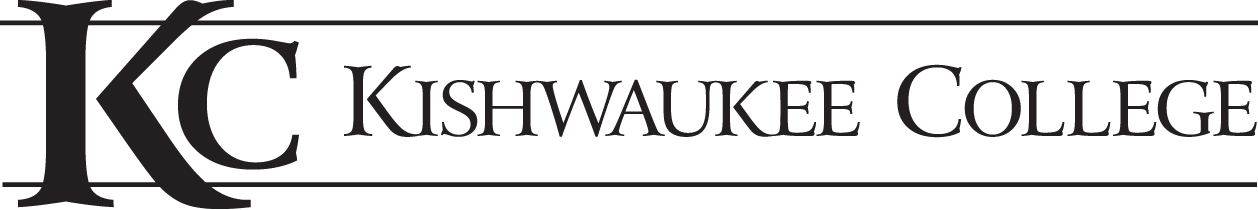  Advisory Committee Meeting 5/8/2019 |6:00pm in Room B1403  Greg Brink at 6:20pmAttendanceAdvisory Members Present:Mark Torrance—Salesman, A&B Auto Body SupplyBruce Burrow—Field Support Coordinator, I-CARTom Ross—Shop Consultant, 4-Wheel AutoKishwaukee College Members Present:Greg Brink— CRT InstructorChase Budziak — Dean, Office of InstructionJoanne Kantner—Vice President of InstructionTim Banasiak — AMT Instructor/ CT Teaching ChairLaCretia Konan—Director of Business & Training PartnershipsSarah Brown—H/E Student Worker, RecorderWelcome and Introductions Greg welcomes and thanks everyone for coming. Everyone goes around and introduces themselves. Chase explains that Bette Chilton is retiring and he will now be the Dean covering the CT programs. He explains that in February, the board voted to temporarily suspend the CRT program. Since then, they have been looking for ways to increase retention. Review of Minutes  Greg asks that everyone takes a look at the minutes from the fall 2018 meeting. Tom makes a motion to approve the minutes, and Bruce seconds. No discussion and all in favor, so motion carries. Discussion of Possible Short-Term Trainings for CRTChase explains administration has been discussing opportunities to continue offering CRT courses. They are looking into doing a 12-16 credit hour certificate or short-term training. Chase asks committee members what essential skills they feel entry level employees need to enter the work force that should be included in these short-term training courses. The committee discusses the basics on what they feel is necessary to work in this field. They expect the new employee to be able to perform these tasks about 75% independently. The students should be able to know the basics of safety, tool names/usage, and part identification. They should also have an understanding of assembly and disassembly and vice versa. They should know basic sheet metal repair as well as basic plastic repair. Tom notes it is important to know how to fix door dings proficiently. Joanne asks if soft skills are important to teach. Tom states that soft skills are taught on the job but it is important to just emphasize them in all courses. Since techs get paid by what they get done instead of hourly, it is important to have good time management skills. Greg explains that they cover a lot of these basic skills in CRT 112. That was a 4-credit hour 16-week course but then it was moved to an 8-week course. Tom suggested having class one day a week for 6 hours to interest more students who may work full time. The issue is that students might not want to sit in a lecture for 6 hours. Joanne states that they haven’t removed the CRT courses from the catalog yet, only the AAS and certificates. She asks the committee to consider which CRT courses need to be kept and which ones should be removed. The committee also goes over what the students need to know for the painting side of CRT. They need to know the theory of paint system and application. While painting itself is at a higher level, the student should be comfortable in surface preparation. They should also know how to do masking. The students should also have some exposure to welding. Discuss how to Promote Program and Cost CuttingThe only way the program could fund itself would be if body shops supported the program. Joanne explains the college overall has very low enrollment so it is difficult finding students in a lot of programs. One way to possibly attract students would be to do a collaboration with the Automotive Technology program and build a car from the ground up. Mark suggests doing promotional ideas like University Technical Institute does and bringing larger scale items to recruiting events to attract students. Based on this discussion, Chase and Greg will come up with an outline for short-term training to bring back in the fall advisory meeting and discuss program costs and more details on the future of the program. Adjournment/ Next Meeting	Bruce motions to adjourn, Matt seconds. Date/ Location- TBD. Meeting adjourned at 8:10pm.